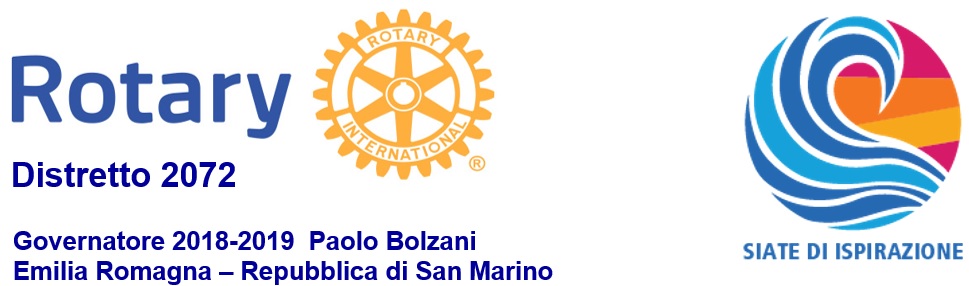 ASDIASSEMBLEA DISTRETTUALESabato 12 Maggio 2018                                Castrocaro Terme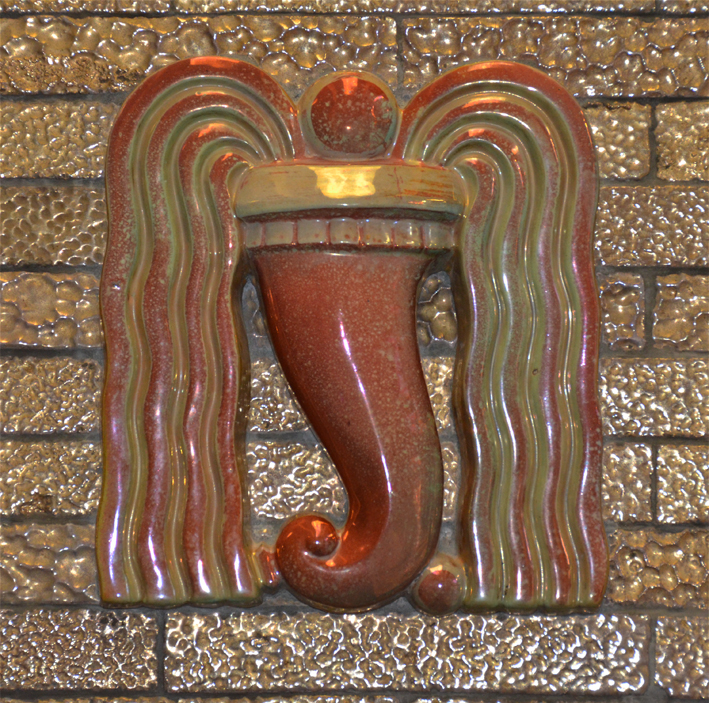                                             Padiglione delle FesteIngresso pedonale - Viale Guglielmo Marconi, 32 - 47011 Castrocaro Terme (FC)Ingresso carrabile - Viale Guglielmo Marconi, 34 - 47011 Castrocaro Terme (FC)(Suonare il campanello)SCHEDA PARTECIPAZIONE Da inviare alla Segreteria Distrettuale 2018-2019 (entro il 7 maggio)e-mail: segreteria2018-2019@rotary2072.orgCognome e Nome:  ___________________________________________________________Rotary Club di  appartenenza:  __________________________________________________Incarico nel Club: _____________________________________________________________e-mail:                 _____________________________________________________________tel. cellulare:            ___________________________________________________________Partner          _________________________________________________________________Partecipazione ai soli lavori     □Partecipazione ai lavori e al pranzo di lavoro (€ 32,00 cad.)                1 persona   □                                                                                               2 persone   □E’ necessario allegare ricevuta del bonifico da effettuare preventivamente sul conto corrente intestato a Rotary International Distretto 2072 IBAN: IT06D0538702413000002220071 (indicare per favore nella causale: ASDI nome, cognome e club), da far pervenire gentilmente entro il 7 maggio insieme alla presente scheda a:  segreteria2018-2019@rotary2072.org